Integrale und Integralrechnung Mathematische Hintergründe:Lehrbuch 		S. 161 – 205Integrieren: 	https://www.mathe-online.at/mathint/int/i.htmlInformationen zum Lesen und mit Beispielenhttps://de.serlo.org/mathe/funktionen/stammfunktion,-integral-flächenberechnungoder etwas umfangreicher mit den meisten Themen der Analysis (Schwerpunkt: Funktionen) in der Oberstufe: 	https://de.serlo.org/mathe/funktionenUnd noch etwas besonders Hilfreiches:Integrale online berechnen – mit Rechenweg und graphischer Veranschaulichunghttps://www.integralrechner.de/Ableitungen online berechnen – mit Rechenweg und graphischer Veranschaulichunghttps://www.ableitungsrechner.net/Interessante Webseite zum sich Informieren und Weiterbilden:Mathematik:					http://groolfs.de/Informatik / Informationsverarbeitung:		http://groolfs.de/informatik.htmlIntegralrechnung Basic Grundlagen:Grundlagen: 				https://www.youtube.com/watch?v=fn6-CpyGn78Anfang, Übersicht, Stammfunktionen: 	https://www.youtube.com/watch?v=wQTOV2zqHFE Riemann-Integral, Herleitung etc.: 	https://www.youtube.com/watch?v=1O7KnjTB05URiemann-Integral: 			https://www.youtube.com/watch?v=WSRIr8hP3MgStammfunktionen bestimmen – angeleitete Übungen:Übung 1: 			https://www.youtube.com/watch?v=zF3PNnnexuMÜbung 2: 			https://www.youtube.com/watch?v=5Qz6RHRg2w8Übung 3: 			https://www.youtube.com/watch?v=PMBnm__1Bd8Darstellung von Ergebnissen: 	https://www.youtube.com/watch?v=3NhIlN7opF4Warum „+ c“?			https://www.youtube.com/watch?v=8kBKmO0yAmoIntegralfunktion – Was ist das?https://www.youtube.com/watch?v=DyD2Ro7K2DQhttps://www.youtube.com/watch?v=CDzbrZRYJ_kEigenschaften:Beispiel 1 (Ermittlung): 			https://www.youtube.com/watch?v=iVKI3cf48cEBeispiel 2 (Extremstellen):		https://www.youtube.com/watch?v=wGErJ2wvAAYBeispiel 3 (genau eine Nullstelle):	https://www.youtube.com/watch?v=Wgkm1ZTkLiQBeispiel 4 (streng monoton wachsend):	https://www.youtube.com/watch?v=lMaLlKHWhqoBeispiel 5 (Wertbestimmung):		https://www.youtube.com/watch?v=nmo7L_a7TlQBeispiel 6 (Schnittpunkt mit Fkt.):	https://www.youtube.com/watch?v=_08RN7yggUkAnwendungen der Integralrechnung:Flächen unter der Randfunktion mit der x-Achsehttps://www.youtube.com/watch?v=ApQuEp8krp4https://www.youtube.com/watch?v=pq8BkFXUl8gFlächenbilanz: https://www.youtube.com/watch?v=lP1sALCSxQsFlächen zwischen zwei Graphen bzw. Kurvenhttps://www.youtube.com/watch?v=_M-5Vhygffchttps://www.youtube.com/watch?v=XONmXtVVcr4Beispiel 1: https://www.youtube.com/watch?v=7lkD7MOW4CwBeispiel 2: https://www.youtube.com/watch?v=trjiyBb3qb4Beispiel 3: https://www.youtube.com/watch?v=2muJX2zfQ2UBeispiel 4: https://www.youtube.com/watch?v=-OJ0mvjz-FIBeispiel 5: https://www.youtube.com/watch?v=CHt0byjuhQQ Beispiel 6: https://www.youtube.com/watch?v=s-zqbBD0ZoA (Scharparameter)Fläche zwischen drei Graphen bzw. KurvenBeispiel 1 (Kurve, Kurve, y-Achse): 		https://www.youtube.com/watch?v=bJp0PRljz00 Beispiel 2 (Kurve, Kurve, x-Achse): 		https://www.youtube.com/watch?v=YnetvEb0hCA Beispiel 3 (Kurve, Tangente, x-Achse): 	https://www.youtube.com/watch?v=IohrvrNzfmU Beispiel 4 (3 Kurven/Funktionen): 		https://www.youtube.com/watch?v=VfyT3cdfFmUBeispiel 5 (Kurve, Tangente, x-Achse):	https://www.youtube.com/watch?v=JDAdZ6BEhyoBeispiel 6 (3 Kurven/Funktionen):  		https://www.youtube.com/watch?v=aXqp8f7T81IRekonstruktion von Funktionen mit Integralrechnung (Steckbriefaufgaben)https://www.youtube.com/watch?v=IwiLE92WL5sUneigentliche IntegraleGrundlage: https://www.youtube.com/watch?v=H6u4SISwxKQBei Definitionslücke: https://www.youtube.com/watch?v=0ZlnkDBWKsoBei e-Funktion: https://www.youtube.com/watch?v=-AI0uRQCrqghttps://www.youtube.com/watch?v=MxX5pAucuLYRotationsvolumen (um x-Achse)Herleitung: 	https://www.youtube.com/watch?v=4xnwMuvHTqcBeispiel:		https://www.youtube.com/watch?v=IOTNqGcHT1gErklärung konkret:	https://www.youtube.com/watch?v=7VPh_jkfv10Geogebra:		https://www.youtube.com/watch?v=zF0S3PwGTdUMittelwertsatz der IntegralrechnungErklärung und Beispiel:	https://www.youtube.com/watch?v=MLVEFnfmRzcKurvenlänge der Randfunktion - BogenlängeSchwerpunktberechnungZusammenfassende Übersicht über die Integrale (bestimmt, unbestimmt, Integralfunktion, uneigentlich usw.)https://www.youtube.com/watch?v=2TM3eSDerMIBesondere Integrationsverfahren:Partielle Integration – ProduktintegrationEinmalige Durchführung: 		https://www.youtube.com/watch?v=O23U8TWy_0sAusführliche Erläuterung: 		https://www.youtube.com/watch?v=8SkIIzBP5FYMehrmalige Durchführung: 	https://www.youtube.com/watch?v=OCZuMjW5Yx4Grundlagen: 			https://www.youtube.com/watch?v=t-V6tY5XHqMFortgeschritten: 			https://www.youtube.com/watch?v=AWN01OjmgWIIntegration durch SubstitutionTeil 1:				https://www.youtube.com/watch?v=RBmd786shrQTeil 2: 				https://www.youtube.com/watch?v=3tVvI5I49uUTeil 3: 				https://www.youtube.com/watch?v=FAO1aFB1fmgGrundlagen – Subst. 1. Art: 		https://www.youtube.com/watch?v=rKGlE4av4-cFortgeschritten – Subst. 2. Art: 	https://www.youtube.com/watch?v=vtyaO162fa4Integration durch PartialbruchzerlegungTeil 1 - Übersicht: 			https://www.youtube.com/watch?v=Kd_757z-g-kTeil 2 – einfache Polstelle: 		https://www.youtube.com/watch?v=ljQQIYmw2awTeil 3 – mehrfache Polstelle: 	https://www.youtube.com/watch?v=9ZT6W8n38Y0Teil 4 – komplexe Polstelle:		https://www.youtube.com/watch?v=AxC602PvHq0Nenner hat keine Nullstellen:	https://www.youtube.com/watch?v=xZ6OulwQEU0Grundlegende Darstellung:		https://www.youtube.com/watch?v=AcIjNLPdOcQLogarithmische IntegrationNumerische IntegrationStreifenmessungRechteckverfahrenTrapezverfahrenParabel-VerfahrenKeplersche FassregelSimpson-VerfahrenMonte-Carlo-MethodeMit Excel:https://www.youtube.com/watch?v=8uBxLVvafx0https://www.youtube.com/watch?v=Ld7Dn4nMbnohttps://www.youtube.com/watch?v=YQNZVFK3qf4https://www.youtube.com/watch?v=iMhY8ydp3FEMit Excel/VBA:https://www.youtube.com/watch?v=wtEDZdiZZ6YIntegration durch Reihen (Potenzsummen; Partialsummen)Grundlagen:	Taylor-Polynom 	Erläuterung: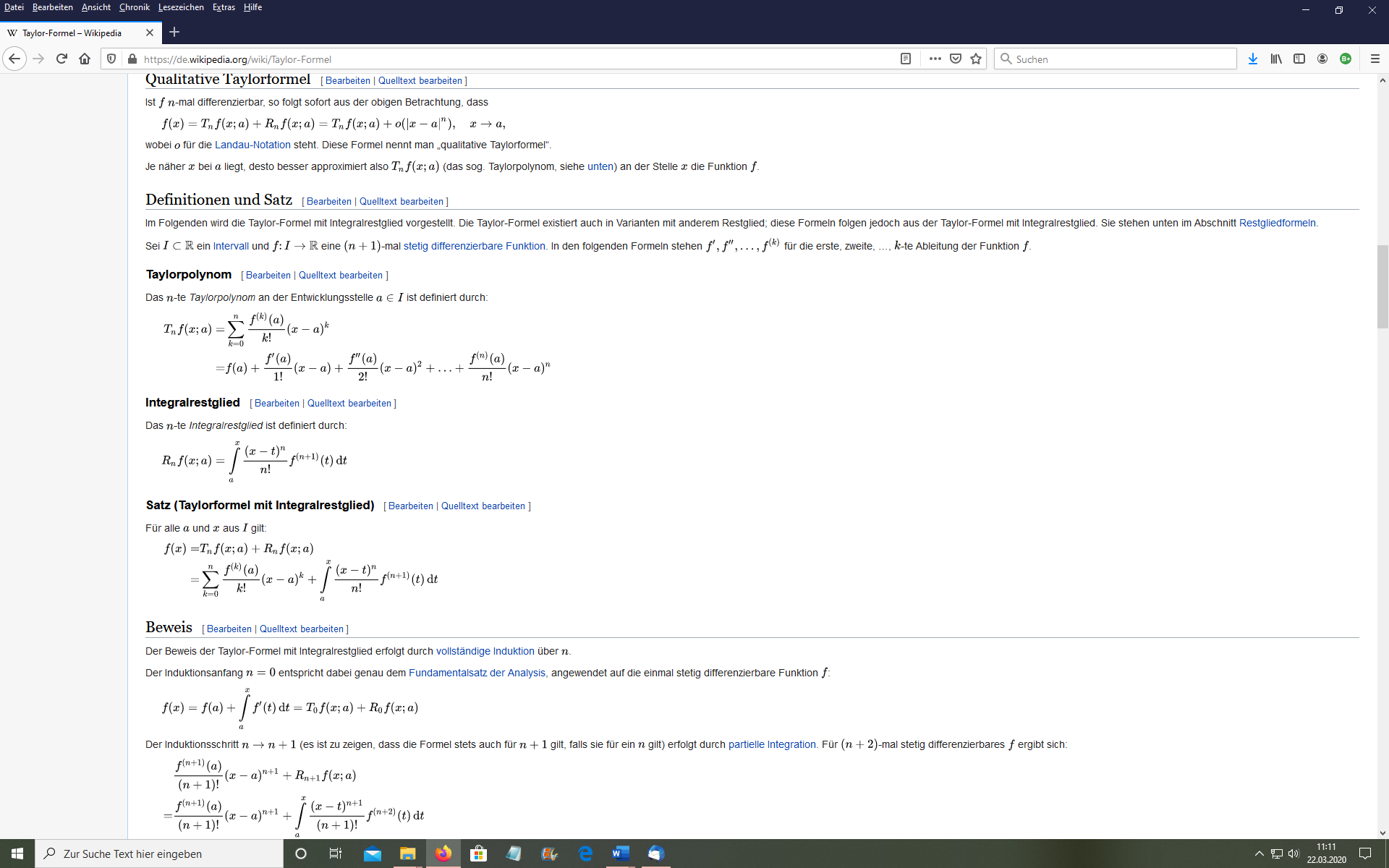 Quelle:		https://de.wikipedia.org/wiki/Taylor-FormelMacLaurin-Reihe	Erläuterung: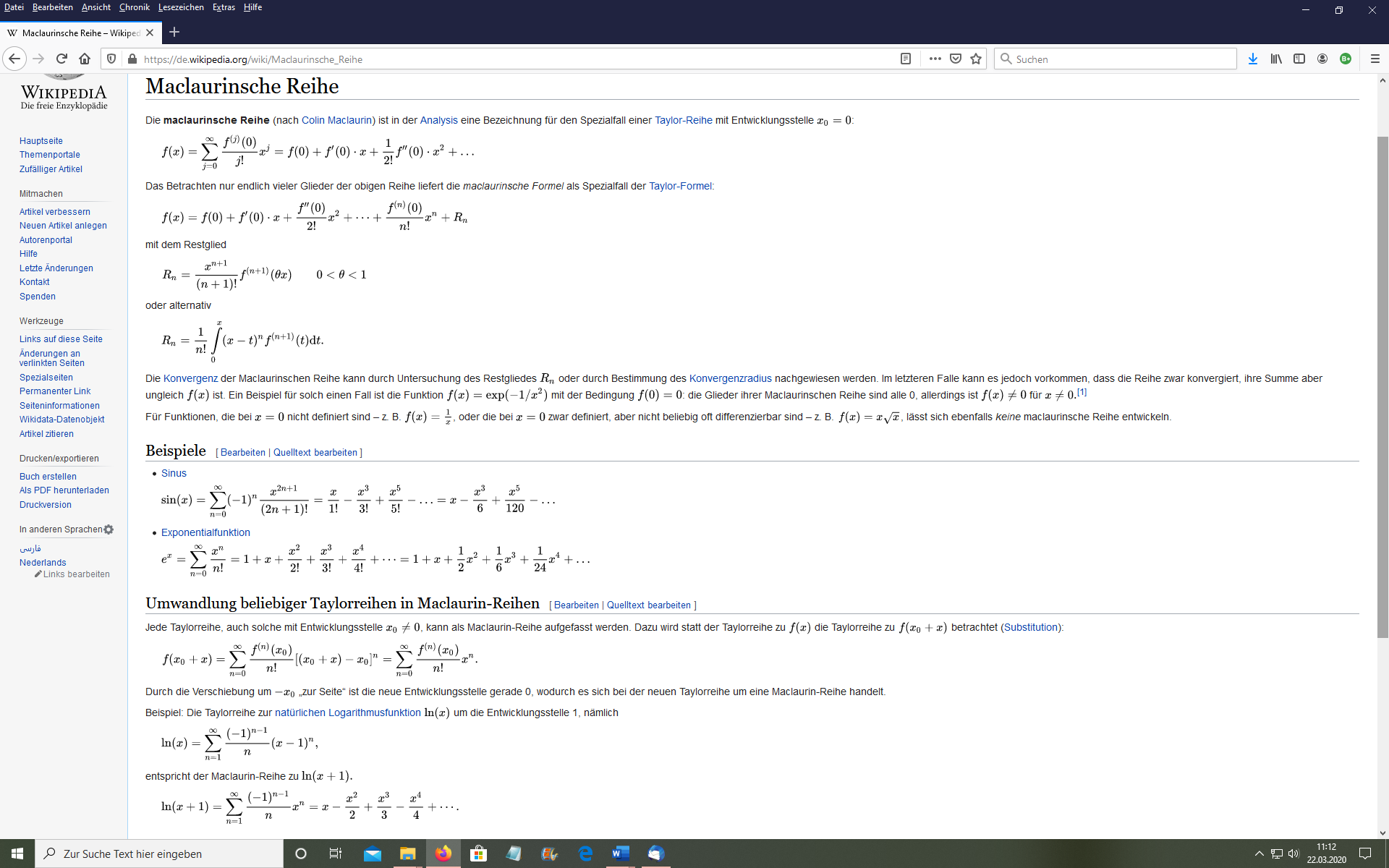 Beispiele:Quelle:		https://de.wikipedia.org/wiki/Maclaurinsche_Reihe